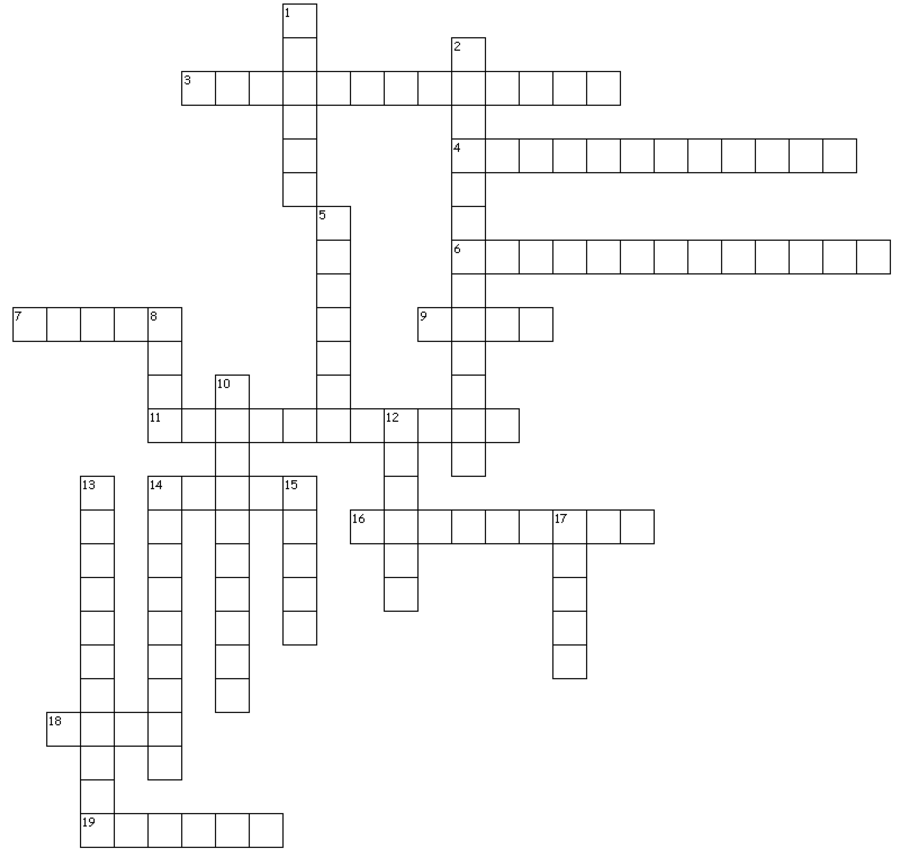 	             Down1. Most of the worlds fresh water is _________.2. Rain, Sleet, Snow, or Hail falling down.5. Water stored underground that is allowed to flow8. The ocean floor between the continental slope and                         ….the abyssal plain is the continental ________.10. Water moving continuously from ocean/land to  ….the sky and back12. Deepest parts of the ocean floor, like a canyon on  ….the ocean floor.13. Water held in soil and rock crevices14. Mountains under the ocean that can be flattened  ….by erosion.15. About 3% of the world’s water is ___________.17. The outer edge of the continental shelf to the ocean floor that is very steep is the continental  …._____________.	             Across3. Ocean floor mountain system formed by plate  ….tectonics.4. Water vapor changing to liquid and forming  ….clouds.6. water sinking into the ground7. The world is 70% _____________.9. The world is 30% __________.11. Liquid water changing to water vapor and rising  ….to the atmosphere.14. The gentle sloping seabed near the land is the  ….continental ________.16. When going from the surface to the ocean floor  ….density, temperature, and salinity _____________.18. About 97% of the world’s water is  ….______________.19. Water flowing on the ground due to gravity.